הודעה לעיתונות:הטלת עיצום כספי על מקור מידע המדווח למאגר נתוני אשראי -  בנק לאומי לישראל בע"מ הממונה על שיתוף בנתוני אשראי הפעיל את סמכותו בחוק נתוני אשראי, התשע"ו-2016 ("החוק"), והטיל עיצום כספי על בנק לאומי לישראל בע"מ.העיצום הכספי הוטל על בנק לאומי לישראל בע"מ מאחר שזה לא העביר למערכת נתוני אשראי דיווחים המחויבים על פי החוק בגין התראות יומיות ושיקים שלא כובדו מסיבת אין כיסוי מספיק בגין כעשרת אלפים לקוחות. הממונה על שיתוף בנתוני אשראי הטיל היום עיצום כספי על בנק לאומי לישראל בע"מ, בסכום של 796,419 ש"ח, בהתאם לסמכותו לפי חוק נתוני אשראי, התשע"ו-2016, וזאת בשל הפרת חובתו להעביר מידע למערכת נתוני האשראי כנדרש על פי החוק. סכום העיצום  נקבע לאחר הפחתה של 70% מגובה העיצום נוכח העובדה כי עד להפרה זו, ב-3 השנים האחרונות לא הפר הבנק את הוראות החוק נתוני אשראי והרגולציה הנובעת ממנו ולאור קולת העובדות המהוות את ההפרה ונסיבות עובדתיות אחרות אשר הובאו בפני הממונה . זאת, בהתאם לכללי נתוני אשראי, התשע"ח-2018. הממונה על שיתוף בנתוני אשראי, רו"ח אייל חדד: "המידע המדווח למאגר נתוני אשראי משפיע על מיליוני לקוחות ועליו מסתמכים נותני אשראי בבואם להחליט האם להתקשר בעסקת אשראי עם לקוח. החוק מייחס חשיבות רבה לדיוק ולמהימנות של נתוני האשראי שמעביר מקור מידע למאגר.  שלמות המידע ואמינותו חשובות לאין שיעור, לכן החלטתי להטיל על בנק לאומי עיצום זה. כולי תקווה שהפרות כאלה לא ישנו ותישמר רציפות הדיווח, איכותו ודיוקו על ידי כלל מקורות המידע המדווחים למאגר נתוני אשראי". בנק ישראלדוברות והסברה כלכלית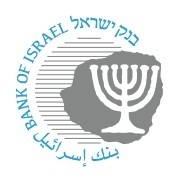 ‏ירושלים, ג' כסלו תשפ"ג‏‏27 בנובמבר 2022